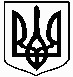   ВІДДІЛ  ОСВІТИ  ШПОЛЯНСЬКОЇ  МІСЬКОЇ  РАДИ  ОБ’ЄДНАНОЇ  ТЕРИТОРІАЛЬНОЇ  ГРОМАДИМАР’ЯНІВСЬКИЙ  ЛІЦЕЙ  ІМЕНІ  МИХАЙЛА  СЛАБОШПИЦЬКОГОЗВЕНИГОРОДСЬКОГО  РАЙОНУ    ЧЕРКАСЬКОЇ  ОБЛАСТІ20633, вул. Центральна, 81, с.Мар’янівка,  Звенигородський  район,  Черкаська область(096) 560 19 00,  shipinina@ukr.net      09 червня  2023  р. № 43З В І Тдиректора Мар’янівського  ліцею імені Михайла СлабошпицькогоШипінської І.П.перед педагогічним колективом, батьками, учнями та  громадськістю села Мар’янівки за 2022 – 2023 навчальний рікЗагальні  відомості  про  навчальний  заклад.Мар’янівський навчально-виховний комплекс «Заклад дошкільної освіти – загальноосвітня школа І-ІІІ ступенів» створений 04 січня 2011 року Розпорядженням Шполянської РДА за № 8 «Про реорганізацію Мар’янівської загальноосвітньої школи І-ІІІ ступенів» у навчально-виховний комплекс» на підставі рішення Мар’янівської сільської Ради від 30.12.2010 р. № 4-3/6 «Про передачу дошкільного навчального закладу «Малятко» на баланс відділу освіти  Шполянської РДА для утворення НВК на базі Мар’янівської  загальноосвітньої школи І-ІІІ ступенів». Рішенням Шполянської міської ради ОТГ від 17.08.2021 №11-11/ІХ  Мар’янівський навчально-виховний комплекс «Заклад дошкільної освіти – загальноосвітня школа І-ІІІ ступенів» Шполянської міської ради Черкаської області перейменовано на Мар’янівський ліцей імені Михайла Слабошпицького  Шполянської міської ради ОТГ Черкаської області.Форма власності:  комунальна організація (установа,  заклад).Юридична адреса навчального закладу:  20633, вулиця Центральна, 81, село Мар’янівка, Шполянський район,  Черкаська область.Мова виховання  та навчання:  українська.Кількість класів, місць за проектом: класів – 10, учнів – 264.Кількість учнів у навчальному закладі: дошкільний підрозділ – 16, школа – 95.Рух учнів протягом навчального року: тимчасово прибуло до ліцею – ; вибуло – 4 учнів.Режим роботи навчального закладу:    5-денний робочий тиждень з двома вихідними днями;   навчання розпочинається  о 9.00 год.;  понеділок, класні години  – 8.35 – 8.55;     щоп’ятниці – санітарний день;    робота педагогічних працівників регламентується розкладом;   обслуговуючий персонал працює за 8-годинним робочим днем.  Матеріально-технічна база навчального закладу:Облаштування приміщень на території навчального закладу:площа всієї території – 1,84 гаосновне приміщення ліцеюовочесховищекотельнятуалетВідповідність приміщень та території  санітарно-гігієнічним нормамперіодично, за потреби,  Шполянською комунальною службою очищається вигрібна яма,майданчик для відходів обладнано згідно діючих вимог.Поліпшення матеріально-технічної бази протягом навчального рокуВ закладі було створено: іменний куточок письменника, критика, наукового діяча, земляка Михайла Слабошпицького, ім’я якого присвоєно навчальному закладу; куточок пам’яті загиблим Героям-односельцям; в рамках проекту «Нове життя старим речам» за допомогою учнівського, батьківського та педагогічного колективів виготовлено пуфи із старих речей; куточок відпочинку, облаштований лавами для сидіння та літерами українського алфавіту, які декорують стіни.  Частково в деяких учнівських кімнатах замінено освітлення.  Проведено поточні ремонтні роботи в навчальних приміщеннях ліцею за кошти міської ради Шполянської ОТ.Дотримання правил охорони праці та безпеки життєдіяльності.проведено відпрацювання з працівниками закладу щодо дій у разі оголошення сигналу «Повітряна тривога»;з учнями та працівниками закладу проведено День ЦЗ (згідно плану);облік інструкцій для учнів ведеться у класних журналах;в закладі наявні 12 вогнегасників;проводяться об’єктові тренування з цивільного захисту і пожежної безпеки.      Одне з головних завдань навчального закладу, враховуючи події, які відбуваються в нашій країні - створення безпечних умов навчання, праці, відпочинку, збереження життя і здоров’я учасників освітнього процесу. У зв’язку з оголошенням воєнного стану, влітку 2022 року на випадок повітряної тривоги за кошти Шполянської міської ради ОТГ Черкаської області облаштовано підвальне приміщення як найпростіше укриття: підведено воду, зроблені туалетні приміщення, укріплені вхідні двері, встановлені поручні, частково оновлено вентиляцію, освітлення та підлогу (покладено плитку). У закладі освіти діє служба охорони праці, створені відповідні комісії.   Розроблено документацію з питань дотримання безпеки життєдіяльності та охорони праці, які були оновлені у вересні 2021 (посадові інструкції працівників, інструкції з охорони праці та цивільного захисту, формування з питань ЦЗ). З усіма учасниками освітнього процесу  проведено первинні інструктажі на робочому місці із записом до відповідного журналу. Кадрове  забезпечення  навчального  закладуКількісний склад працівників навчального закладу:Якісний склад педагогічних працівників:а) освітньо-кваліфікаційний рівень: - молодший спеціаліст – 1 - бакалавр – 1 - спеціаліст – 14  - магістр – б) кваліфікаційні категорії та педагогічні звання: - спеціаліст – 3 - спеціаліст ІІ категорії –   - спеціаліст І категорії – 4 - спеціаліст вищої категорії – 10 - старший учитель – 5.Проходження педагогічними працівниками курсів підвищення кваліфікації.Протягом 2022-2023 навчального всі педагогічні працівники підвищили свій фаховий рівень через різноманітні освітні платформи. На засіданні педагогічної ради школи погоджено і затверджено план курсової перепідготовки вчителів.           У 2022-2023 н.р. атестувалися: Трушева С.В. ( вчитель англ.мови), присвоєно вищу кваліфікаційну категорію; Шапошник В.О  (вчитель української мови та літератури) підтвердила першу кваліфікаційну категорію; Плаксенко О.В. (вчитель початкових класів), присвоєно вищу кваліфікаційну категорію; Безуса Н.В (вчитель початкових класів), присвоєно 11 тарифний розряд. Адміністрація навчального закладу:     Директор Шипінська Інна Петрівна, учитель української мови та літератури, спеціаліст вищої категорії, педагогічне звання «Старший учитель» педагогічний стаж – 27 років, стаж на посаді директора – 2роки.Заступники директора навчального закладу:     Безуса Наталія Володимирівна, заступник директора з навчальної роботи, спеціальність – вчитель початкових класів, фізики, бакалавр, педагогічний стаж 9 років, стаж на посаді заступника –  2 роки;      Гонпанцерова Олена Ігорівна, заступник директора з виховної роботи, спеціальність – вчитель української мови та літератури, зарубіжної літератури, практичний психолог, спеціаліст першої категорії, педагогічний стаж – 14 років, стаж на посаді заступника  - 2 роки.Медичне обслуговування учнів в навчальному закладіПріоритетні напрями роботи – збереження та зміцнення здоров’я учасників освітнього процесу. Проведення медичних оглядів, санаторне лікування.Співпраця з територіальними медичними установами. Співпраця з медичною сестрою Мар’янівського ФАПу Призегльованою Н.Г.Медичний огляд учнів у 2022 – 2023 н. р.  організовано за результатами акту медико-санітарного висновку Шполянським  районним  центром первинної медико-санітарної допомоги. Пропаганда здорового способу життя. Проведення уроків основ здоров’я, бесіди на класних годинах, виховних заходів, подорожей, екскурсій. Щорічне проведення Дня здоров’я у навчальному закладі.Навчальна, виховна та методична робота у навчальному закладі.Протягом 2022-2023 навчального року в ліцеї діяли професійні спільноти: класних керівників, вчителів початкових класів, динамічна група. Проведено по 4 засідання, під час яких обговорено питання методики навчання та виховання, внесення корекцій до навчальних програм, методичні рекомендації щодо ведення шкільної документації, організацію роботи з обдарованими дітьми, питання самоосвіти вчителів на освітніх онлайн платформах, організація дистанційного навчання в умовах воєнного стану. Організовано пройшов шкільний етап предметних олімпіад, у закладі наявний банк обдарованих дітей, проводиться моніторингова діяльність з метою порівняння результатів щодо динаміки рівня вихованості учнів, їх участі у шкільних та позашкільних заходах, результатів участі в конкурсах. Всі учнівські колективи здружені, згуртовані, мають спільні інтереси. Це сприяє формуванню в учнів свідомої дисципліни, відповідального відношення до дорученої справи. Так, у 2022 році учасники освітнього процесу долучилися до участі в Всеукраїнському Уроці доброти, за що отримали відповідний диплом. Також, учениця 11 класу Пацеля Анна взяла участь в обласному етапі Всеукраїнського конкурсу на написання есе «Війна за свій шлях», за що тримала диплом лауреата. Учні ліцею взяли участь в районному турнірі з волейболу, зайнявши ІІ місця. Вихованці навчального закладу  взяли участь в обласному  флешмобі ватр «Дякуємо захисника і захисницям України», за що отримали дипломи та подяки. Учні 5-6 класів долучилися до обласного відкритого онлайн-фестивалю «Щедрівочка щедрувала», учні та керівники були нагороджені відповідними дипломами. Вихованці навчального закладу беруть участь   у Всеукраїнських інтернет-олімпіадах з різних предметів. Колектив навчального закладу долучився до обласного  конкурсу «Домашні улюбленці», в першому етапі конкурсу учениця 7 класу Ткаченко Л. та вихованка дошкільного підрозділу Чикулаєва А. здобули ІІІ місце. Налагоджено тісну співпрацю із позашкільними закладами та культурними установами, зокрема учні навчального закладу є членами танцювального колективу «Еліт» та беруть участь в різноманітних міських та обласних масових заходах. На засіданнях педагогічних рад школи розглянуто питання стану викладання основ здоров’я (листопад), Захисту України (листопад), інформатика (квітень), музичне мистецтво (квітень), образотворче мистецтво (березень), стан викладання та рівень знань учнів 3-4 класів (лютий-березень), фізичної культури (грудень), англійської мови (березень). Згідно річного плану роботи вчителями проведено предметні тижні : вересень – фізична культура, лютий – англійська мова (1-4 класи),листопад – українська мова та література. Протягом року проводилися методичні наради з метою ознайомлення з нормативними документами, державними стандартами викладання окремих предметів, передовим педагогічним досвідом, новинками методичної літератури, періодичних видань з предметів тощо.          У 2022-2023 н.р. з метою охоплення навчанням учнів, які перебувають за кордоном було організовано навчання за сімейною формою (3 учнів) та екстернат (3 учнів). Виховна робота педагогічного колективу навчального закладу у  2022-2023 н.р.. була підпорядкована проблемній темі закладу «Оптимізації освітнього процесу» та виховній проблемі «Створення цілісної системи виховної роботи в умовах сучасної школи (школа - сім’я – суспільство)», а також науково-методичній проблемі МО класних керівників «Виховання громадянина патріота».Мета виховної роботи ліцею: сформувати морально-духовну особистість, яка успішно реалізується в соціумі як громадянин, сім’янин, професіонал.	Виховна робота в Мар’янівському ліцеї імені Михайла Слабошпицького проводиться систематично, згідно річного плану школи та  виховних планів класних керівників. Пріоритетними напрямками є формування гармонійного розвитку особистості:  виховування національно свідомого громадянина, патріота своєї держави, шанобливого ставлення до родини, сім’ї. Важливу роль відіграє екологічне виховання та спрямування учнів на позитивне ставлення до здорового способу життя. Систематично проводиться профорієнтаційна робота з учнями, морально-правове виховання, художньо-естетичне виховання та творчий розвиток особистості.	Виконання завдань і реалізація основних принципів виховної роботи протягом навчального року здійснювалися за основними напрямками: ціннісне ставлення особистості до себе;ціннісне ставлення особистості до історичних, культурних і духовних надбань рідного краю; ціннісне ставлення особистості до суспільства і держави;ціннісне ставлення особистості до ровесників, їх принципів та вподобань;ціннісне ставлення особистості до сім’ї;ціннісне ставлення особистості до мистецтва;ціннісне ставлення особистості до сім'ї , родини, людей;ціннісне ставлення особистості до природи;ціннісне ставлення особистості до праці.Кожному з напрямків приділяються особлива увага. В основу діяльності ліцеюи покладено принцип гуманізму, демократизму, поєднання загальнолюдського і національного взаємозв’язку, розумового, морального, фізичного і естетичного виховання, науковості, диференціації, індивідуалізації змісту і форм освіти, розвиваючого характеру навчання.		Виховна робота навчального закладу на 2022-2023 н.р. н.р. містила в собі розроблений план та окремі плани заступника директора з виховної роботи, класних керівників, бібліотекаря.Усі види планів складені на підставі сучасних вимог до планування системи виховної роботи. Протягом 2022-2023 н.р.   виховна робота була спрямована на: громадське і військово-патріотичне виховання, превентивне і моральне виховання, художньо-естетичне, екологічне, трудове виховання, формування здорового способу життя, родинно-сімейне виховання, сприяння творчому розвитку особистості. Класні керівники 1-11 класів відповідно до річного плану роботи планували роботу з класними колективами. У своїй роботі класні керівники працювали над вихованням в учнів громадської свідомості, вихованості, поваги до народних традицій, традицій ліцею, патріотизму, моралі.	Питання виховної роботи знаходились під постійним контролем адміністрації ліцею. Протягом року проводились оперативні наради для класних керівників з актуальних питань щодо виховання учнів. Систематично, відповідно річного плану Єдиних Днів профілактики правопорушень, проводились загальношкільні заходи. В школі немає учнів, які стоять на обліку в дитячій кімнаті міліції. В цьому навчальному році виховна робота школи була спланована за такими основними напрямками і здійснювалася за тематичними місячниками:Вересень – місячник ціннісного ставлення особистості до себе;Жовтень – місячник ціннісного ставлення особистості до історичних, культурних і духовних надбань рідного краю;Листопад – місячник ціннісного ставлення особистості до суспільства і держави;Грудень – місячник народознавства «Обряди та звичаї мого краю»;Січень – місячник народознавства «обряди та звичаї мого народу»;Лютий – місячник ціннісного ставлення особистості до мистецтва;Березень – місячник ціннісного ставлення особистості до сім'ї , родини, людей;Квітень – місячник ціннісного ставлення особистості до природи «Зелений паросток майбутнього»;Травень – місячник ціннісного ставлення особистості до праці.Планування виховної роботи за тематичними місячниками дало змогу конкретизувати види і форми виховної діяльності з учнями, більш цілеспрямовано організовувати роботу навчального закладу.У закладі наявний банк обдарованих дітей, проводиться моніторингова діяльність з метою порівняння результатів щодо динаміки рівня вихованості учнів, їх участі у шкільних та позашкільних заходах, результатів участі в конкурсах. Всі учнівські колективи здружені, згуртовані, мають спільні інтереси. Це сприяє формуванню в учнів свідомої дисципліни, відповідального відношення до дорученої справи. Слід відмітити проведення шкільних свят:Тижні: Олімпійський тиждень та тиждень фізичної культури та спорту;Тиждень боротьби з булінгом;Тиждень безпеки дорожнього руху;16 днів проти насильства;Тиждень доброчесності.Конкурси:	квіткових композицій «Барви осені»;малюнків «Я – за Мир!»;малюнків до Дня українського козацтва;інсценізація «Ким я себе бачу у майбутньому»;Осінній дивограй поезій; «Коса – дівоча краса» (до дня краси);Малюнків «Ой, яка чудова українська мова…»;Поезій до Дня Гідності і Свободи;«Щедрівочка щедрувала».Акції та флешмоби:«Годівничка для пернатих друзів»;«Прийміть нашу допомогу» (відвідання і надання допомоги людям похилого віку, що потребують допомоги);Флешмоб «Поетичний карнавал»;Флешмоб «Я люблю читати»;Флешмоб «Ти знаєш, що ти людина…»Флешмоб «Ми Україна»;«Запали свічку пам’яті» (до дня жертв Голодомору);Флешмоб «Одягни вишиванку, Україно моя»;Акція до Дня Героїв «Дякую ЗСУ»Шкільна ярмарка на підтримку ЗСУ «Хай буде весна…»Участь в районних ярмарках на підтримку ЗСУЗа окремими планами в школі відзначалися :01.09. – День Знань;21.09. – Міжнародний день Миру;30.09.– Всеукраїнський день бібліотек;05.10. – День захисту тварин;01.10. – День учителя;14.10. -  Свято Покрови Пресвятої Богородиці;09.11. – День української писемності;16.11. – День Толерантності;21.11. – День Гідності та Свободи. Фотовиставка «Нескорені війною»;25.11. – День пам’яті жертв Голодомору та політичних репресій;13.13 – Андріївські вечорниці;17.12 – День Святого Миколая;28.01 – Крути – символ національної честі;14.02 – День Святого Валентина;16.02 – День єднання;14.03 – День добровольця;08.05 – День Матері;09.05 – День Європи;15.05 – День сім’ї;19.05 – День Вишиванки;23.05 – День Героїв;31.05 – Свято останнього дзвоника Учасники освітнього процесу беруть активну участь у шкільних та районних благодійних ярмарках на підтримку ЗСУ.  На початку навчального року було поновлено та систематизовано банк даних дітей, які потребують соціального захисту, опіки, складено соціальні паспорти класів, школи, вивчено стан охоплення учнів у гуртках у позаурочний час, проведено роботу по залученню учнів до них. В навчальному закладі діє Рада профілактики правопорушень, склад якої працює за окремо складеним та затвердженим планом роботи. Протягом року була  проведена значна  робота з учнями, які мають девіантну поведінку. З ними проводилась відповідна робота. В основу виховної роботи навчального закладу покладено аналіз роботи, відсліджується індивідуальна робота з учнями та їх батьками, проводиться робота щодо профілактики попередження насильства в сімї, болінгу в освітньому просторі  та жорстокого поводження до тварин, соціальна паспортизація класу, навчального закладу,  характеристика класного колективу. Головна виховна мета – формування особистості, яка має потенціал для самореалізації в складних соціальних обставинах, яка готова до соціального, професійного і громадянського самовизначення, наділена високою самосвідомістю, орієнтованою на людські цінності; формування позитивного ставлення до фізичного, естетичного розвитку, соціальної творчості, відстоювання активної громадянської позиції.З метою організації і змістовного наповнення здоров’язберігаючої роботи в ліцеї відповідно до планування проводиться робота щодо забезпечення належного санітарно-гігієнічного режиму. Систематично виконуються роботи спрямовані на збереження та здоров’я дітей – інструктажі, повторення правил з техніки безпеки, правил дорожнього руху, бесіди серед працівників школи, учнів та батьків щодо запобігання побутового травматизму. 		Більшість класних керівників працюють на перспективу, спрямовують свою практичну діяльність на забезпечення наступності духовного і морального досвіду, підготовці особистості до успішної життєдіяльності. Класні колективи працюють за окремими планами та графіками діяльності:  графіками відкритих виховних годин, тематиками Єдиних днів профілактики правопорушень, планом роботи щодо профілактики суїцидальної поведінки в учнівському середовищі, планом роботи щодо попередження випадків булінгу, плану роботи щодо формування навичок здорового способу життя, плану заходів щодо попередження дитячого дорожньо-транспортного травматизму, плану протиепідемічних заходів, плану заходів щодо національно-патріотичного виховання молоді, складених на початку навчального року заступником з виховної роботи. З метою запобігання травматизму та підтримання порядку на перервах протягом навчального року організовується чергування по школі учнів старших класів. Основною ланкою у становленні колективу є учнівське самоврядування, головне завдання якого – розвиток соціальної активності учнів, виховання в них почуття власної гідності, надання їм можливості виявити себе, формування управлінських навичок. Учнівське самоврядування є незамінним помічником педагогів, допомагає педагогічному колективу в проведені різноманітних заходів, виступає їх ініціатором. Засадам державотворення учні вчаться в межах діяльності Шкільного Парламенту, який було обрано в вересні 2022 р. шляхом таємного голосування учнівського та педагогічного колективів. Його структура складається з президента, прем’єр міністра та шести міністерств. Щомісяця проходять засідання учнівської ради, де розглядаються робочі та планові питання.  Учнівське самоврядування проводили наступні заходи: слідкували за оформленням класних куточків, проводились рейди-перевірки збереження підручників, відвідування школи, «Зовнішній вигляд». Членами ШП організовується робота виставок, проведення конкурсів, організовується дозвілля молодших школярів тощо.  Робота з  громадськістю.   Робота батьківської громади спрямована на: − допомогу адміністрації навчального закладу у створенні сприятливих умов для всебічного розвитку кожної дитини, розкриття її творчих здібностей; − залучення батьків до активної участі у освітньому процесі; − співпраця батьків і адміністрації школи в забезпеченні здоров’я, формування духовного і творчого потенціалу дитини, її інтелектуального і соціокультурного розвитку. Робота батьківської громади проводиться за основними напрямками: − узгодження заходів, що проводяться в поточному навчальному році; − організація та проведення шкільних тематичних свят; − залучення батьків для участі у підготовці до конкурсів, виставках дитячої творчості. Постійно приділяється увага санітарно-гігієнічному стану школи. Регулярно проводяться роботи по благоустрою території закладу освіти.Додаток № 1Успішність учнів у 2022 – 2023 навчальному році.     Результати навчальних досягнень учнів за 2022/2023  навчальний  рік:відмінників – 11 учнів,10 – 12 балів –   4 клас – Константинов О.                           5 клас – Прокопенко С., Коваленко С.                           6 клас – Чукин В.                                 7 клас –  Дудник А., Задніпряна В.                           8  клас –  Федорич Д., Ратушняк Ю.                           9 клас – Ушакова І.                           10 клас – Кирилюк Д.                               11 клас -  Пацеля А.              - учні, які мають оцінки  достатнього і високого рівнів – 18,- учні, які мають оцінки  початкового рівня – 14.      Всі випускники 9 класу отримали свідоцтва про базову загальну середню освіту. Шестеро випускників 11 класу  отримали свідоцтва про повну загальну середню освіту.Додаток № 2 Кількість учнів у класах та відвідування.Додаток № 3 Відомості про вік та стаж членів педагогічного колективу               Директор                                                          Інна ШИПІНСЬКА№ п/пПосада  працівникаКількість працівників1Директор 12Заступники директора:       з навчальної роботи                                              з виховної роботи0,50,53Учителі + сумісники14 + 24Вихователі25Помічник вихователя 16Кухар -7Помічник кухара-8Завгосп 19Прибиральниці 3+0,510Робочий по обслуговуванню0,511Сторож  212Керівники методичних об’єднань313Керівники  гуртків-14Бібліотекар -Всього  працівників   –  25В тому числі сумісників   –  2Всього  працівників   –  25В тому числі сумісників   –  2Всього  працівників   –  25В тому числі сумісників   –  2Рівні засвоєння навчального матеріалуКласи Класи Класи Класи Класи Класи Класи Класи Класи Разом Рівні засвоєння навчального матеріалу34567891011Разом Початковий 4--1314-114Середній 2435545--28Достатній 2-422245324Високий -1212211111Середній бал--8,87,87,27,77,29,1881 кл.2 кл.3 кл.4 кл.5 кл.6 кл.7 кл.8 кл.9 кл.10 кл.11 кл.разомКількість учнівКількість учнів6108599129146593в      т. ч.хлопці3643443364242в      т. ч.дівчата3442559682351Відвідування, %Відвідування, %96,5959388,592,492,89388,887,49092,392Індивідуальне навчанняІндивідуальне навчання7 клас – Смішко Артем, за програмою дітей з порушеннями опорно-рухового апарату в поєднанні з інтелектуальними порушеннями (педагогічний патронаж).Сімейне навчання: Задорожня Поліна (1 клас), Рогозінський Андрій (5 клас), Пелих Денис (8 клас).Екстернат: Рогозінський Богдан, Пелих Нікіта (10 клас), Клименко Артем (11 клас).7 клас – Смішко Артем, за програмою дітей з порушеннями опорно-рухового апарату в поєднанні з інтелектуальними порушеннями (педагогічний патронаж).Сімейне навчання: Задорожня Поліна (1 клас), Рогозінський Андрій (5 клас), Пелих Денис (8 клас).Екстернат: Рогозінський Богдан, Пелих Нікіта (10 клас), Клименко Артем (11 клас).7 клас – Смішко Артем, за програмою дітей з порушеннями опорно-рухового апарату в поєднанні з інтелектуальними порушеннями (педагогічний патронаж).Сімейне навчання: Задорожня Поліна (1 клас), Рогозінський Андрій (5 клас), Пелих Денис (8 клас).Екстернат: Рогозінський Богдан, Пелих Нікіта (10 клас), Клименко Артем (11 клас).7 клас – Смішко Артем, за програмою дітей з порушеннями опорно-рухового апарату в поєднанні з інтелектуальними порушеннями (педагогічний патронаж).Сімейне навчання: Задорожня Поліна (1 клас), Рогозінський Андрій (5 клас), Пелих Денис (8 клас).Екстернат: Рогозінський Богдан, Пелих Нікіта (10 клас), Клименко Артем (11 клас).7 клас – Смішко Артем, за програмою дітей з порушеннями опорно-рухового апарату в поєднанні з інтелектуальними порушеннями (педагогічний патронаж).Сімейне навчання: Задорожня Поліна (1 клас), Рогозінський Андрій (5 клас), Пелих Денис (8 клас).Екстернат: Рогозінський Богдан, Пелих Нікіта (10 клас), Клименко Артем (11 клас).7 клас – Смішко Артем, за програмою дітей з порушеннями опорно-рухового апарату в поєднанні з інтелектуальними порушеннями (педагогічний патронаж).Сімейне навчання: Задорожня Поліна (1 клас), Рогозінський Андрій (5 клас), Пелих Денис (8 клас).Екстернат: Рогозінський Богдан, Пелих Нікіта (10 клас), Клименко Артем (11 клас).7 клас – Смішко Артем, за програмою дітей з порушеннями опорно-рухового апарату в поєднанні з інтелектуальними порушеннями (педагогічний патронаж).Сімейне навчання: Задорожня Поліна (1 клас), Рогозінський Андрій (5 клас), Пелих Денис (8 клас).Екстернат: Рогозінський Богдан, Пелих Нікіта (10 клас), Клименко Артем (11 клас).7 клас – Смішко Артем, за програмою дітей з порушеннями опорно-рухового апарату в поєднанні з інтелектуальними порушеннями (педагогічний патронаж).Сімейне навчання: Задорожня Поліна (1 клас), Рогозінський Андрій (5 клас), Пелих Денис (8 клас).Екстернат: Рогозінський Богдан, Пелих Нікіта (10 клас), Клименко Артем (11 клас).7 клас – Смішко Артем, за програмою дітей з порушеннями опорно-рухового апарату в поєднанні з інтелектуальними порушеннями (педагогічний патронаж).Сімейне навчання: Задорожня Поліна (1 клас), Рогозінський Андрій (5 клас), Пелих Денис (8 клас).Екстернат: Рогозінський Богдан, Пелих Нікіта (10 клас), Клименко Артем (11 клас).7 клас – Смішко Артем, за програмою дітей з порушеннями опорно-рухового апарату в поєднанні з інтелектуальними порушеннями (педагогічний патронаж).Сімейне навчання: Задорожня Поліна (1 клас), Рогозінський Андрій (5 клас), Пелих Денис (8 клас).Екстернат: Рогозінський Богдан, Пелих Нікіта (10 клас), Клименко Артем (11 клас).7 клас – Смішко Артем, за програмою дітей з порушеннями опорно-рухового апарату в поєднанні з інтелектуальними порушеннями (педагогічний патронаж).Сімейне навчання: Задорожня Поліна (1 клас), Рогозінський Андрій (5 клас), Пелих Денис (8 клас).Екстернат: Рогозінський Богдан, Пелих Нікіта (10 клас), Клименко Артем (11 клас).7 клас – Смішко Артем, за програмою дітей з порушеннями опорно-рухового апарату в поєднанні з інтелектуальними порушеннями (педагогічний патронаж).Сімейне навчання: Задорожня Поліна (1 клас), Рогозінський Андрій (5 клас), Пелих Денис (8 клас).Екстернат: Рогозінський Богдан, Пелих Нікіта (10 клас), Клименко Артем (11 клас).№ п/пП І БДата народженняПосада Вік Стаж Примітка 1Шипінська І.П. 24.10.1971Директор 51272Вишенська О. М.06.03.1984Вчитель математики40193Гонпанцерова О.І.14.05.1979Заступник з ВР, вчитель укр. мови та л-ри34144Кавун В.В.04.05.1969Вчитель поч. класів54225Король М.О. 21.08.1954Вчитель заруб. літ.6849пенсіонер6Кошовий А.В. 21.01.1979Вчитель інформатики, фізики44197Криворучко Л.П.23.05.1955Вчитель історії6849пенсіонер8Безуса Н.В.13.02.1994Заступник з НР, вчитель початкових класів 2999Малик  Ю.Г.30.03.1979Вчитель труд.навч.4422сумісник10Мельниченко А.В.14.10.1968Вчитель географії532911Плаксенко О.В.13.12.1967Вчитель поч. класів543312Славінська О.М.21.01.1972Вчитель поч. класів512013Трушева С.В.25.10.1976Вчитель англ. мови461114Грабовська О.В.04.05.1984Вихователь 391615Скрипник В.А.31.08.1981Вчитель фізичної культури41216Шапочник В. О.03.03.1977Вчитель укр. мови і літератури462317Малик Н.В.06.10.1985Вчитель труд.навч., вихователь372